FOR IMMEDIATE RELEASEJuly 20, 2021Contact:  Sue Beemer, Belfast  Rotary Club Evening by the Bay Committee		207 338-5800		susanbeemer48@gmail.comHARBOR FEST ONLINE AUCTION TO BENEFIT WALDO COUNTY PET FOOD PANTRYThe Belfast Rotary Club’s Bicentennial Harbor Fest, a three-day celebration of Belfast’s maritime history and boatbuilding tradition, kicks off Friday, August 13 with “Evening by the Bay,” an online auction to benefit the Waldo County Pet Food Pantry.Sue Beemer of Rotary’s Evening by the Bay Committee says “This is the fourth year that Rotary and Harbor Fest are holding an auction to benefit a local charity, and the first time the auction will be online. All Rotary clubs are committed to supporting their communities, and we recognized Waldo County Pet Food Pantry as a small group doing powerful work. We are very pleased that the auction’s featured artist Joanne Parent of Belfast has donated her original oil painting ‘Last Light of Day’ to the Evening by the Bay online auction.”The online auction will be held online at charityauction.bid/belfastharborfest between 9 a.m., Friday, Aug. 13 and 9 p.m., Sunday, Aug. 15, the three days of Belfast Harbor Fest. In addition to the Parent work, chosen as Harbor Fest’s graphic theme this year, the auction will include other works of art and sculpture, gifts for pet lovers, gift certificates for restaurants, personal care and other services, trips and event tickets and “other treasures,” according to Beemer. The non-profit Waldo County Pet Food Pantry, created by the Belfast VFW Post 3108’s Auxiliary in 2013, helps more than 500 cherished pets and the owners who care for them, because “Vets and Pets is our passion!” It provides people with pet food and supplies (including home delivery), education and resources on Maine Animal Laws, rights and responsibility, collars and harnesses, rabies clinics, flea and tick control, and low-cost or free spay and neuter programs. It also provides grain, hay and supplies through its Veteran Farmers Assistance Program. Since the Covid Crisis of 2020, WCPFP services have been sought out by many others that are out of work and strugglingto survive during this pandemic. It is open at 12:30 p.m. on the third Saturday of every month year-round at the VFW Post at 34 Field Street, Belfast. Funds raised by the Rotary Club’s online auction will join support from Loyal Biscuit, Family Pet Center, Aubuchon, The Other Place, Bangor Savings Bank, the DJ&T Foundation and Amazon Smile.For more information on the Evening by the Bay online auction, or to donate items to the benefit event, go to charityauction.bid/belfastharborfest , call Sue Beemer at 338-5800, or email her at susanbeemer@gmail.com. For information on the Waldo County Pet Food Pantry go to waldo-county-pet-food-pantry.business.site or email hjb04915@yahoo.com. PHOTOS AND CAPTIONS – photos attached in .jpg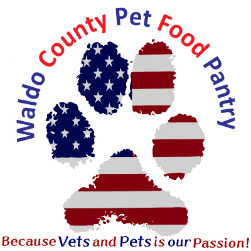 Waldo County Pet Food Pantry will benefit from August 13 to 15 online Belfast Rotary Evening by the Bay auction.PHOTO COURTESY OF WCPFP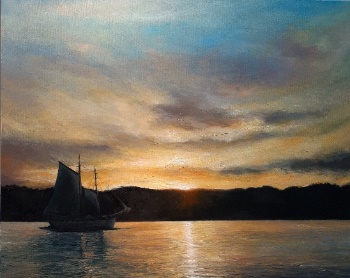 “Last Light of Day,” an original oil painting by Joanne Parent, is available for bid at the Belfast Rotary’s August 13 to 15online Evening by the Bay auction.PHOTO COURTESY OF JOANNE PARENT